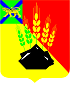 ДУМАМИХАЙЛОВСКОГО МУНИЦИПАЛЬНОГОРАЙОНАР Е Ш Е Н И Е   с. Михайловка23.06.2022	                                                                                          № 233О Плане работы Думы Михайловского     муниципального района на 3 квартал     2022 года        Руководствуясь Уставом Михайловского муниципального района Приморского края, Регламентом Думы Михайловского муниципального района, Дума Михайловского муниципального района					Р Е Ш И Л А :1. Утвердить План работы Думы Михайловского муниципального района на третий квартал 2022 года (прилагается).2. Контроль  за выполнением  данного решения возложить на председателей постоянных комиссий Думы Михайловского муниципального района.3. Настоящее  решение вступает в силу со дня принятия.Председатель Думы Михайловского муниципального района                                                                Н.Н. Мельничук                                План работыДумы Михайловского муниципального районана третий квартал  2022 годаПредседатель Думы Михайловского муниципального района                                                           Н.Н. Мельничук    №п/п МероприятияДата проведенияОтветственныеОтветственныеОтветственныеВносят проекты решенийВносят проекты решенийВносят проекты решенийI.Нормотворческая  деятельность:Нормотворческая  деятельность:Нормотворческая  деятельность:Нормотворческая  деятельность:Нормотворческая  деятельность:Нормотворческая  деятельность:Нормотворческая  деятельность:Нормотворческая  деятельность:1. Подготовка нормативно-правовых документовВесь периодПредседатель Думы ММРКоротя Ю.М.Председатель Думы ММРКоротя Ю.М.Председатель Думы ММРКоротя Ю.М.II.Заседания Думы Михайловского муниципального района:             Заседания Думы Михайловского муниципального района:             Заседания Думы Михайловского муниципального района:             Заседания Думы Михайловского муниципального района:             Заседания Думы Михайловского муниципального района:             Заседания Думы Михайловского муниципального района:             Заседания Думы Михайловского муниципального района:             Заседания Думы Михайловского муниципального района:             Проект на уточнение  бюджета на 2022 год и плановый период 2023 и 2024 годов3 квартал2022 года3 квартал2022 годаПредседатель Думы ММРПредседатели комиссийПредседатель Думы ММРПредседатели комиссийПредседатель Думы ММРПредседатели комиссийУправление финансовУправление финансовИнформация об исполнении бюджета за 1 полугодие 2022г.3 квартал2022года3 квартал2022годаПредседатель Думы ММРПредседатели комиссийПредседатель Думы ММРПредседатели комиссийПредседатель Думы ММРПредседатели комиссийУправление финансовУправление финансов О ходе подготовки к отопительному сезону 2022-2023гг. на территории Михайловского муниципального района и пгт. Новошахтинский3 квартал2022года3 квартал2022годаПредседатель Думы ММР Председатели комиссийПредседатель Думы ММР Председатели комиссийПредседатель Думы ММР Председатели комиссийУправление жизне-обеспечения Управление жизне-обеспечения Утверждение  внесения изменений в Генеральный план и Правила землепользования и застройки Григорьевского и Михайловского сельских поселений3 квартал2022года3 квартал2022годаПредседатель Думы ММР Председатели комиссийПредседатель Думы ММР Председатели комиссийПредседатель Думы ММР Председатели комиссийУправлениепо вопросам градо-строительстваУправлениепо вопросам градо-строительстваВнесение изменений и дополнений в Устав Михайловского муниципального района 3 квартал2022года3 квартал2022годаПредседатель Думы ММР Председатели комиссийПредседатель Думы ММР Председатели комиссийПредседатель Думы ММР Председатели комиссийУправление правового обеспеченияУправление правового обеспеченияIII.Заседания постоянных комиссий:Заседания постоянных комиссий:Заседания постоянных комиссий:Заседания постоянных комиссий:Заседания постоянных комиссий:Заседания постоянных комиссий:Заседания постоянных комиссий:Заседания постоянных комиссий:1. Вопросы рассматриваются согласно планов работы комиссийпо плануработыкомиссийпо плануработыкомиссийпо плануработыкомиссийПредседатели  комиссий Председатели  комиссий Председатели  комиссий Председатели  комиссий IV.Контроль за ходом выполнения решений Думы Михайловского муниципального района, принятых программЯнварь-сентябрь2022 годаЯнварь-сентябрь2022 годаЯнварь-сентябрь2022 годаПредседатель Думы ММР Председатели комиссийПредседатель Думы ММР Председатели комиссийПредседатель Думы ММР Председатели комиссийПредседатель Думы ММР Председатели комиссийV.    Организационные мероприятия, методическая работа:V.    Организационные мероприятия, методическая работа:V.    Организационные мероприятия, методическая работа:V.    Организационные мероприятия, методическая работа:V.    Организационные мероприятия, методическая работа:V.    Организационные мероприятия, методическая работа:V.    Организационные мероприятия, методическая работа:V.    Организационные мероприятия, методическая работа:V.    Организационные мероприятия, методическая работа:V.    Организационные мероприятия, методическая работа:1.Работа на территории избирательных округов с избирателями, главами поселений, муниципальными комитетами, оказание методической помощиРабота на территории избирательных округов с избирателями, главами поселений, муниципальными комитетами, оказание методической помощиРабота на территории избирательных округов с избирателями, главами поселений, муниципальными комитетами, оказание методической помощиРабота на территории избирательных округов с избирателями, главами поселений, муниципальными комитетами, оказание методической помощиПостоянноПостоянноПостоянноПредседатель Думы ММР,ДепутатыДумы ММРПредседатель Думы ММР,ДепутатыДумы ММР2.Организация работы Совета председателей представительных органов 1 и 2 уровняОрганизация работы Совета председателей представительных органов 1 и 2 уровняОрганизация работы Совета председателей представительных органов 1 и 2 уровняОрганизация работы Совета председателей представительных органов 1 и 2 уровняВесь периодВесь периодВесь периодПредседатель Думы ММРПредседатель Думы ММР3.Проведение заседания Совета представительных органов местного самоуправления Михайловского муниципального районаПроведение заседания Совета представительных органов местного самоуправления Михайловского муниципального районаПроведение заседания Совета представительных органов местного самоуправления Михайловского муниципального районаПроведение заседания Совета представительных органов местного самоуправления Михайловского муниципального районаПо графикуПо графикуПо графикуПредседатель Думы ММРПредседатель Думы ММР4.Прием депутатами  избирателей в избирательных округах, работа с письмами, заявлениями гражданПрием депутатами  избирателей в избирательных округах, работа с письмами, заявлениями гражданПрием депутатами  избирателей в избирательных округах, работа с письмами, заявлениями гражданПрием депутатами  избирателей в избирательных округах, работа с письмами, заявлениями гражданПо графикуПо графикуПо графикуДепутатыДумы ММРДепутатыДумы ММР5. Прием избирателей, работа с письмами и заявлениями гражданПрием избирателей, работа с письмами и заявлениями гражданПрием избирателей, работа с письмами и заявлениями гражданПрием избирателей, работа с письмами и заявлениями гражданПостоянноПостоянноПостоянноПредседатель Думы ММР,Аппарат Думы ММРПредседатель Думы ММР,Аппарат Думы ММР6.Работа с депутатами Краевого ЗАКСа Приморского краяРабота с депутатами Краевого ЗАКСа Приморского краяРабота с депутатами Краевого ЗАКСа Приморского краяРабота с депутатами Краевого ЗАКСа Приморского краявесь периодвесь периодвесь периодПредседатель Думы ММРПредседатель Думы ММР7.Организация подготовки и проведения заседаний Думы ММР и постоянных комиссийОрганизация подготовки и проведения заседаний Думы ММР и постоянных комиссийОрганизация подготовки и проведения заседаний Думы ММР и постоянных комиссийОрганизация подготовки и проведения заседаний Думы ММР и постоянных комиссий1 раз в месяц1 раз в месяц1 раз в месяцАппарат Думы ММРАппарат Думы ММР8.Подготовка страницы в газете «Вперед»: «Дума Михайловского муниципального района: проблемы, решения»Подготовка страницы в газете «Вперед»: «Дума Михайловского муниципального района: проблемы, решения»Подготовка страницы в газете «Вперед»: «Дума Михайловского муниципального района: проблемы, решения»Подготовка страницы в газете «Вперед»: «Дума Михайловского муниципального района: проблемы, решения»Весь периодВесь периодВесь периодПредседатель Думы ММР,Аппарат Думы ММРПредседатель Думы ММР,Аппарат Думы ММР9.Участие депутатов в краевых и районных мероприятиях Участие депутатов в краевых и районных мероприятиях Участие депутатов в краевых и районных мероприятиях Участие депутатов в краевых и районных мероприятиях По  графикуПо  графикуПо  графикуПредседатель Думы ММР,ДепутатыДумы ММРПредседатель Думы ММР,ДепутатыДумы ММР10.Обмен опытом работы с представительными органами Приморского края.Обмен опытом работы с представительными органами Приморского края.Обмен опытом работы с представительными органами Приморского края.Обмен опытом работы с представительными органами Приморского края.По отдельному графику По отдельному графику По отдельному графику Председатель Думы ММРПредседатель Думы ММР11.Проведение  депутатского часа по возникшим проблемам.Проведение  депутатского часа по возникшим проблемам.Проведение  депутатского часа по возникшим проблемам.Проведение  депутатского часа по возникшим проблемам.В день заседания Думы ММРВ день заседания Думы ММРВ день заседания Думы ММРПредседатель Думы ММР,Аппарат Думы ММРПредседатель Думы ММР,Аппарат Думы ММР